ø                         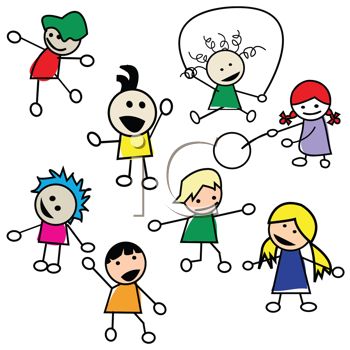 PLAN FOR FØRSKOLEGRUPPEN – 2024 mars, april, mai og juniMARSMandag 04.03Boka «den lille røde høna», rim og regler, sanglekTirsdag 05.03Skolebesøk på Nylund skole/tur i nærmiljøetMandag 11.03Boka «fuglefesten», rim og regler, bevegelseslekTirsdag 12.03Tur til stavanger museumMandag 18.03Påskeforberedelser, formingsaktivitetTirsdag 19.03APRILTur med tog til Vitenfabrikken i SandnesMandag 08.04Rim og regler, sanglekPreposisjoner/overbegrepTirsdag 09.04 Skolebesøk til Nylund skole/tur i nærmiljøetMandag 15.04Rim og regler, sanglek/regellekPreposisjoner/overbegrepTirsdag 16.04Tur til Ullandhaugskogen og botanisk hageMandag 22.04Rim og regler, sanglekStørrelser/mønsterTirsdag 23.04Tur til sjøfartsmuseumMandag 29.04Rim og regler, regellek/sanglekStørrelser/mønsterTirsdag 30.04Tur til Jernalder-gården på Ullandhaug MAIMandag 06.05Rim og regler, sensomotorisklek(sol-leken)begrepstreningTirsdag 07.05Vi starter opp med vanntreningskurs/svømmingMandag 13.0517-mai forberedelser, formingsaktivitetTirsdag 14.05vanntreningMandag 27.05Rim og regler, sensomotorisklek (sol-leken)begrepstreningTirsdag 21.05VanntreningTorsdag 30.05Avslutning for førskolegruppa. Det blir pysjamasfest og overnatting i bhg.Tirsdag 28.06VanntreningTirsdag 04.06VanntreningTirsdag 11.06VanntreningTirsdag 18.06Vanntrening